 CELESTE TOLEDO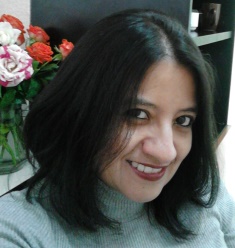 PERSONAL INFORMATIONFull Name:  		Celeste Toledo Birth Day:  			28 February 1976Occupation:   		Bilingual Secretary/Translation StudentPhone Number:    	502-4589-0406Address:			34 Street 11-50, zone 11, Guatemala City, 	Email:			clftoledo@gmail.comNationality:			GuatemalanEDUCATIONTranslation Alma´s Academy (20015 to the present)Saint Patrick School (1993-1995) degree of Bilingual Secretary LanguesSpanish 100%English   95%WORK HISTORYFreelance Translator (October 2015 to the present)Specialized translations from English to Spanish, literary Translations, already translated it four books in Babelcube for the Publisher Books to go Now, the author Christina Mcknight.Bilingual Secretary (July 2009 to the present), Ministry of FinancesReading documents into English-Spanish, writing business letters, translating documents, and brochures, manuals. Career ObjectiveTo take up a challenge of translator career grows with honesty, loyalty, good relationship and become in book translator, and professional translator.Personal ReferencesGabriela  Conde Toledo		Phone number: 502-5630-7087Ricardo Avila			serpro_@hotmail.com 	 Carlos Soto				Phone Number: 502-5990-3443Jennifer Conner			inquiry@bookstogonow.comChristina Mcknight		Christina@ChristinaMcKnight.com